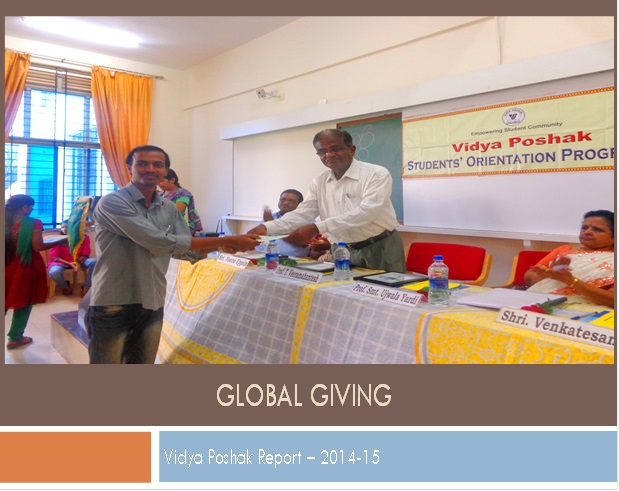 Activities Report -2014-15About Charity Partner Vidya Poshak, India is a registered Non-Government Organization (NGO), serving education community. The organization was started by a group of compassionate people in the year 2001 at Dharwad, Karnataka with the aim of supporting financially challenged bright students.About The Project (Know the project you supported)Nurture Merit Program (Adult Education) Program Goals: An initiative to support the underprivileged bright students to pursue higher levels of literacy leading to employment. Program Activities: Nurture Merit Program Is a well-designed, structured and focused program to support bright students coming from economically challenged families. The support is extended to post 10th grade students to continue their college/higher education till completion of graduation leading to a meaningful employment. The program has the following integrated services. Financial Assistance: This will cover college fees, transportation and exam fees. Along with this additional amount for coaching is given. Books & Library Services: Academic text books are lent to the students through libraries and book banks located in rural places. Student will get academic text books on their demand to read for 1-year and then the same books are put in circulation. Training through Residential Bridge Camps: Supported student will attend a 9 days residential bridge camp every year to enhance communication/life skills and employment opportunities. Along with this we ensure creating good, sensitive citizens for the society. Target Group: Students from rural villages of Karnataka where the parents are mostly farm labours and the families live in poverty, parents have no formal education and the student is the first scholar to do higher education from the family.Global Giving – Scholars UpdateAnalysis of Assistance – Nurture Merit Special Note: INR 72,023.00 donation amount is utilized for Student Screening, Student Academic follow up, Program Support - Nurture MeritSocial data Financial Utilization Details 2014-15 (April 2014 to March 2015)Vidya Poshak – Overall Summary & Highlights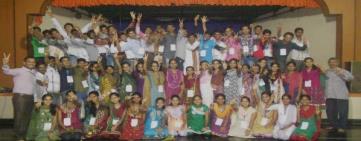 2012+ Students assisted financially to continue their Education with an overall contribution of INR 110.0 Lakhs directly by Vidya Poshak in 10 districts.More than 80 students studying in Engineering streams are placed through campus placements with an average salary of INR 3,30,000 per annum150+ students who have completed general degree courses have been placed in reputed companies6 Libraries & 28 book bank centres are extending free library services to the needy student community.10483 students utilised library services including the computer facilities (Between April – Nov 2014 )18543 books were issued to students for home use.  Now we have overall more than 77,000 books worth 9.3 Million Indian Rupees.1400+ Students were assisted to continue their higher education by our partners with a fund of INR 64.0 Lakhs. 100% Applicants home was visited by the volunteers. 545 student’s successfully completed graduation during the year 2013-14.  50+ students cleared  CPT&IPCC Exams (An Entrance exam of Charted Accountancy)Vidya Poshak – Residential Bridge CampResidential bridge camp is an important component of the training package offered to the student community by Vidya Poshak. It, in fact, is a bridge between the student and his dreams  For the year 2014, 18 camps were planned to cover 800 students and as on 30th December 2014, 16 camps have been organized covering 700 students. Out of 700 students 120 Students were Global Giving supported students. Project Related PhotographsMedia CoverageSample Students Profiles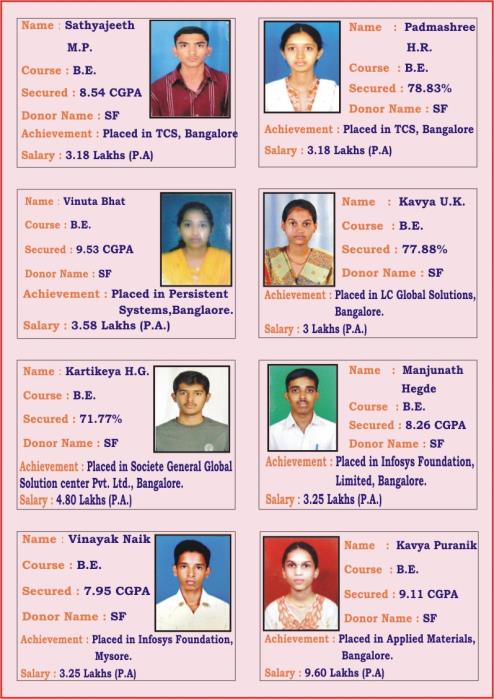 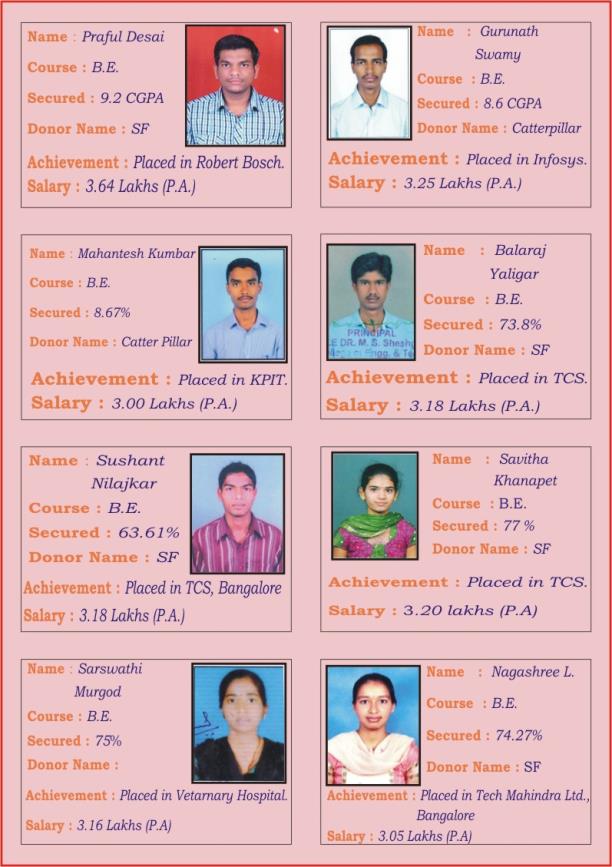 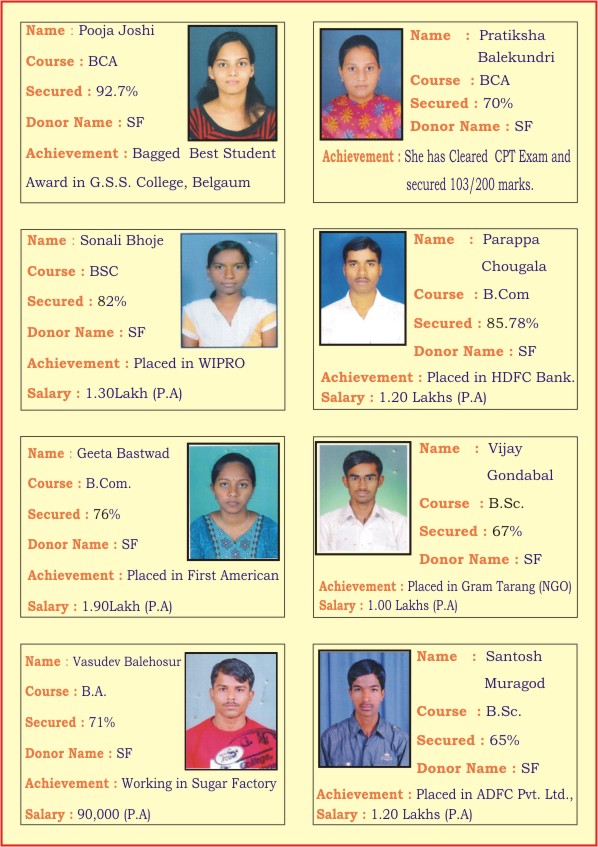 Sample Achievers Profiles – More @ http://vpstudentprofiles.blogspot.in/2014/12/vidya-poshak-achievers-profile.htmlFrom Charity Partner DeskWe place on record our sincere gratitude to Global Giving for supporting the Nurture Merit Program that has been impacting lives of thousands of students.Name of Implementing Organization with AddressVidya PoshakYashodha Sadan, Vidya Giri, Dharwad, KarnatakaName of Contact Person with Mobile NumberMr.Venkatesan-91+9845038017 Mr.Kartik-91+8861201828Name of DonorGlobal GivingProgramme Location(s)KarnatakaDetails of Projects Supported by GrantFinancial Assistance, Bridge Camp, Library & Program Support Beneficiaries Covered361Cause SupportedNurture Merit (Financial assistance, Residential bridge camp & Library services )Reporting PeriodApril  2014 to 20th March 2015 CourseFinancial AssistanceFinancial AssistanceSkill Development Skill Development Library & Academic BooksLibrary & Academic BooksCourseNo of StudentsAmount in INRNo of StudentsAmount in INRNo of StudentsAmount in INR11th Grade1160833401200008810560012th Grade522500308208891109200Degree (Non Prof Course)930556501005332934800Degree (Prof Course)17000001579Technical Course3170000033600Total29137889120302621212253779GenderNo of StudentsAmount SupportedMale1492,86,527.00Female2124,07,762.00LocalityNo of StudentsAmount SupportedRural3216,11,978.00Urban4082311.00Grant Received for the year 2014-15 in Indian RupeesINR 7,95,782.00Grant UtilizedINR 7,66,312.00Break – Up of UtilizationFinancial AssistanceINR 1,37,889.00Residential Bridge CampINR 3,02,621.00Library Services & Youth DevelopmentINR 2,53,779.00Student Screening, Student Academic follow up, Program Support & Admin Support- Nurture MeritINR 72,023.00Amount carry forward to next yearINR 29,470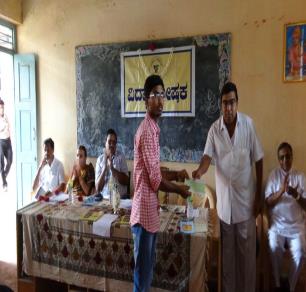 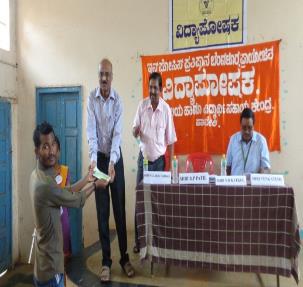 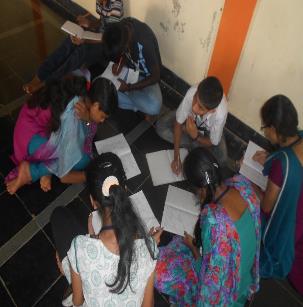 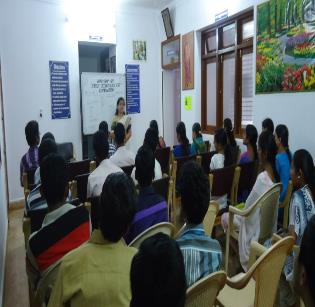 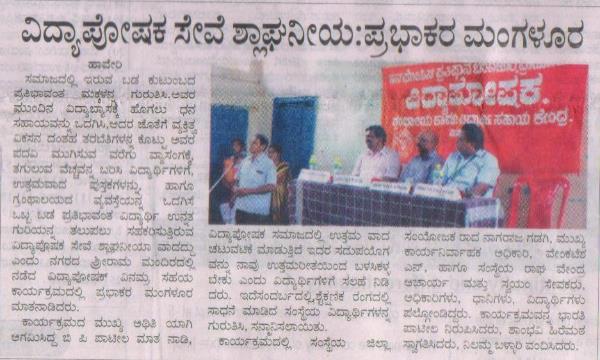 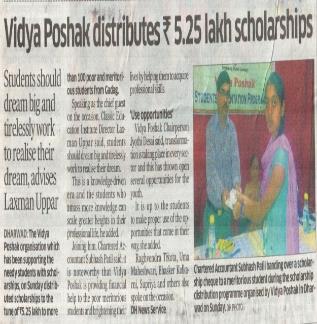 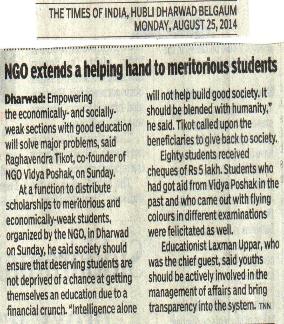 